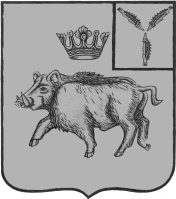 СОВЕТ БОЛЬШЕОЗЕРСКОГО МУНИЦИПАЛЬНОГО ОБРАЗОВАНИЯ БАЛТАЙСКОГО МУНИЦИПАЛЬНОГО РАЙОНАСАРАТОВСКОЙ ОБЛАСТИдевятое заседание Совета пятого созываРЕШЕНИЕот18.04.2024 № 46 с. Б-ОзеркиО проекте решения Совета Большеозерскогомуниципального образованияБалтайского муниципального района Саратовской области«О внесении изменений в  решение Совета Большеозерского муниципального образования Балтайского муниципального района Саратовской области от 11.10.2017 № 208 «Об утверждении Правил об организации благоустройства территории Большеозерского  муниципального образования Балтайского муниципального района Саратовской области»На основании Федерального закона от 06 октября 2003   года                            № 131-ФЗ «Об общих принципах организации местного самоуправления в Российской Федерации», руководствуясь Уставом Большеозерского муниципального образования Балтайского муниципального района Саратовской области, Совет Большеозерского муниципального образования Балтайского муниципального района Саратовской области РЕШИЛ:1. Принять к рассмотрению проект решения Совета Большеозерского муниципального образования Балтайского муниципального района Саратовской области «О внесении изменений в  решение Совета Большеозерского муниципального образования Балтайского муниципального района Саратовской области от 11.10.2017 № 208 «Об утверждении Правил об организации благоустройства территории Большеозерского муниципального образования Балтайского муниципального района Саратовской области» (приложение).2. Обнародовать  проект решения Совета Большеозерского муниципального образования Балтайского муниципального района Саратовской области «О внесении изменений в  решение Совета Большеозерского  муниципального образования Балтайского муниципального района Саратовской области от 11.10.2017 № 208 «Об утверждении Правил об организации благоустройства территории Большеозерского муниципального образования Балтайского муниципального района Саратовской области» на официальном сайте администрации Большеозерского муниципального района, в ИПЦ Большеозерского муниципального образования Балтайского муниципального района Саратовской области  18 апреля 2024 года.3. Вынести проект решения Совета Большеозерского муниципального образования Балтайского муниципального района Саратовской области «О внесении изменений в  решение Совета Большеозерского муниципального образования Балтайского муниципального района Саратовской области от 11.10.2017 № 208 «Об утверждении Правил об организации благоустройства территории Большеозерского муниципального образования Балтайского муниципального района Саратовской области» на публичные слушания 21 мая  2024 года в 10:00 часов в здании СДК с.Б-Озерки.4. Для организации подготовки и проведения публичных слушаний (общественных обсуждений) проекта решения Совета Большеозерского муниципального образования Балтайского муниципального района Саратовской области «О внесении изменений в  решение Совета Большеозерского муниципального образования Балтайского муниципального района Саратовской области от 11.10.2017 № 208 «Об утверждении Правил об организации благоустройства территории Большеозерского муниципального образования Балтайского муниципального района Саратовской области» утвердить рабочую группу в составе, согласно приложению №2.5. На публичные слушания (общественные обсуждения) пригласить граждан постоянно или преимущественно проживающих на территории Большеозерского муниципального образования Балтайского муниципального района Саратовской области, достигших на день проведения слушаний 18-летнего возраста.6. Замечания и предложения по проекту решения Совета Большеозерского муниципального образования Балтайского муниципального района Саратовской области «О внесении изменений в  решение Совета Большеозерского муниципального образования Балтайского муниципального района Саратовской области от 11.10.2017 № 208 «Об утверждении Правил об организации благоустройства территории Большеозерского муниципального образования Балтайского муниципального района Саратовской области» граждане вправе представить организатору публичных слушаний (общественных обсуждений) в срок со дня размещения информации о проведении  публичных слушаний (общественных обсуждений) до 20.05.2024 года с 8.00 до 16.00 часов по адресу: село Б-Озерки, ул. Пионерская, 2 и на цифровой платформе обратной связи с 20 апреля 2024года по 20 мая 2024года.7. Разместить информацию о проведении  публичных слушаний (общественных обсуждений) на официальном сайте администрации Балтайского муниципального района и администрации Большеозерского муниципального образования, в ИПЦ Большеозерского муниципального образования.8. Настоящее решение вступает в силу со дня его подписания.9. Контроль за исполнением настоящего решения возложить на постоянную комиссию Совета Большеозерского муниципального образования по вопросам местного самоуправления.Глава Большеозерскогомуниципального образования				                  С.А. СибиревСОВЕТ БОЛЬШЕОЗЕРСКОГО МУНИЦИПАЛЬНОГО ОБРАЗОВАНИЯ БАЛТАЙСКОГО МУНИЦИПАЛЬНОГО РАЙОНАСАРАТОВСКОЙ ОБЛАСТИ заседание Совета пятого созываРЕШЕНИЕот_№ _ с. Б-ОзеркиО внесении изменений в  решение Совета Большеозерского муниципального образования Балтайского муниципального района Саратовской области от 11.10.2017 № 208 «Об утверждении Правил об организации благоустройства территории Большеозерского муниципального образования Балтайского муниципального района Саратовской области»В соответствии со  статьей 45.1 Федерального закона от 06.10.2003 № 131-ФЗ «Об общих принципах организации местного самоуправления в Российской Федерации», руководствуясь Уставом Большеозерского муниципального образования Балтайского муниципального района Саратовской области, Совет Большеозерского муниципального образования Балтайского муниципального района Саратовской области РЕШИЛ:1.Внести в решение Совета Большеозерского муниципального образования Балтайского муниципального района Саратовской области от 11.10.2017 № 208 «Об утверждении Правил об организации благоустройства территории Большеозерского муниципального образования Балтайского муниципального района Саратовской области» (с изменениями от 23.03.2018 № 270,  от 16.01.2019 № 47,  от 27.09.2019 № 86, от 10.06.2020 № 147,  от 14.05.2021 № 209, от 24.09.2021 № 229, от 30.05.2022  № 293, от 26.09.2022 №309, от 24.04.2023 №355, от 03.07.2023 №370, от 17.11.2023 №27) следующее изменение:1.1. В приложении к решению:1) Пункт 2.2. раздела 2 дополнить абзацем следующего содержания:«В целях синхронизации плановых работ по благоустройству с работами на инженерных коммуникациях ресурсоснабжающие организации и организации связи, осуществляющие деятельность на территории муниципального образования, планирующие в предстоящем году осуществление работ по строительству и реконструкции подземных сетей инженерно-технического обеспечения и сетей связи, в срок до 30 октября года, предшествующего году проведения указанных работ, представляют в администрацию Большеозерского муниципального образования информацию о намеченных работах по строительству и реконструкции подземных сетей инженерно-технического обеспечения и сетей связи с указанием предполагаемых сроков производства работ либо в тот же срок информируют администрацию Большеозерского муниципального образования об отсутствии планов по проведению указанных работ.».2) Подпункт 7.3.1 пункта 7.3 раздела 3 дополнить абзацами следующего содержания:«Сроки проведения работ по очистке от снега и устранению зимней скользкости на покрытии тротуаров, служебных проходов мостовых сооружений, пешеходных, велосипедных дорожек и на остановочных пунктах маршрутных транспортных средств в городах и сельских поселениях устанавливаются согласно таблице 8.4 ГОСТ Р 50597-2017. Национальный стандарт Российской Федерации. Дороги автомобильные и улицы. Требования к эксплуатационному состоянию, допустимому по условиям обеспечения безопасности дорожного движения.Удаление уплотненного снега  на покрытии тротуаров, служебных проходов мостовых сооружений, пешеходных, велосипедных дорожек и на остановочных пунктах маршрутных транспортных средств в весенний период при наступлении среднесуточной положительной температуры воздуха должно быть осуществлено в срок не более одних суток.».2. Настоящее решение вступает в силу со дня его обнародования.3. Контроль за исполнением настоящего решения возложить на постоянную комиссию Совета Большеозерского муниципального образования по вопросам местного самоуправления.Глава Большеозерскогомуниципального образования				                С.А. СибиревПриложение к решению  СоветаБольшеозерского  муниципальногообразованияот 18.04.2024 № 46